Wtorek 09.06.2020Zestaw zadań rewalidacyjnych dla klasy I Temat: Usprawnianie orientacji w schemacie własnego ciała oraz orientacji przestrzennejCele ogólne: - stymulowanie funkcji poznawczych, - utrwalenie znajomości schematu ciała i orientacji w przestrzeni, - rozwijanie możliwości motorycznych ucznia.Posłuchaj: https://www.youtube.com/watch?v=mO03jLcA2XM Karta pracy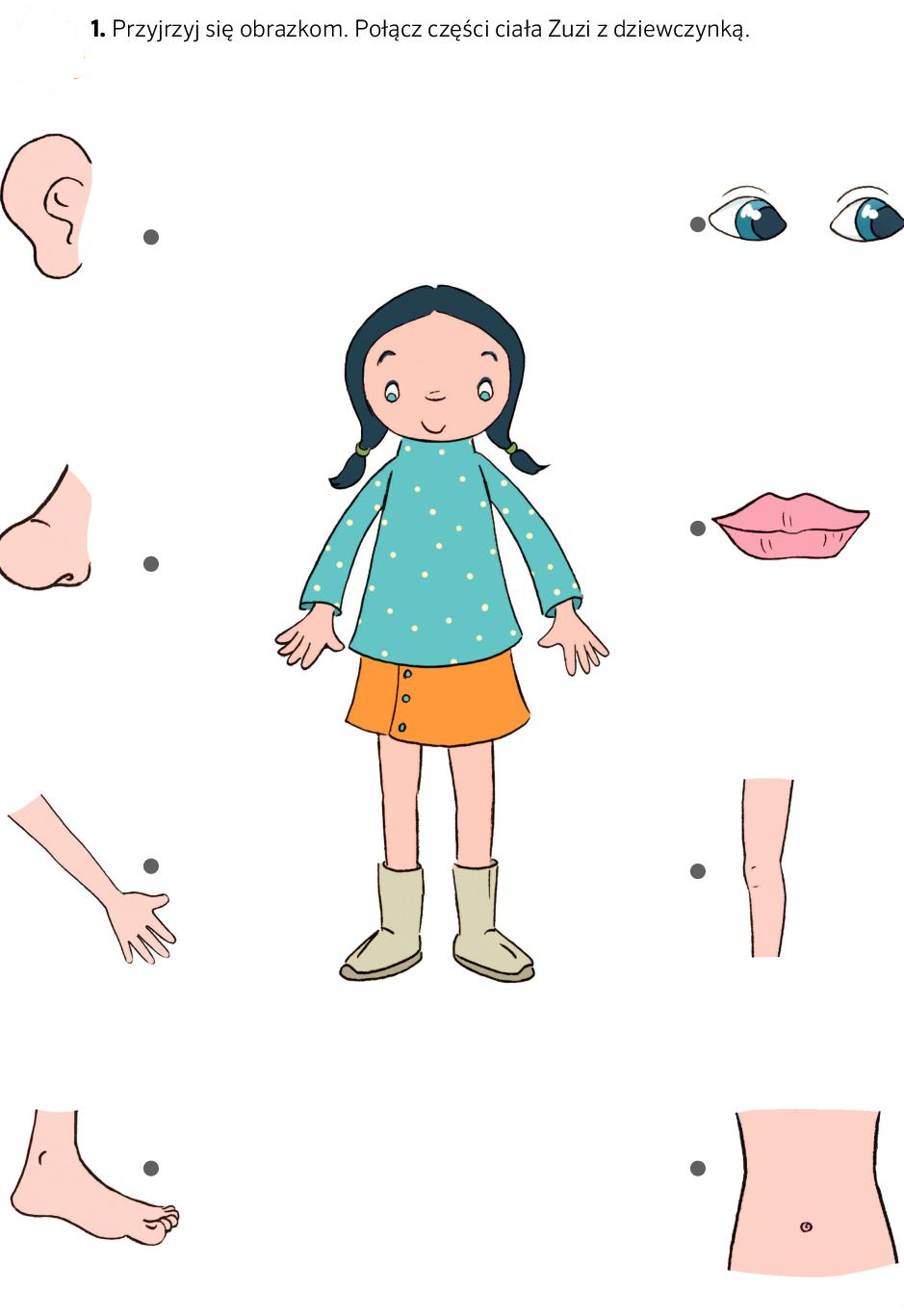 Karta pracy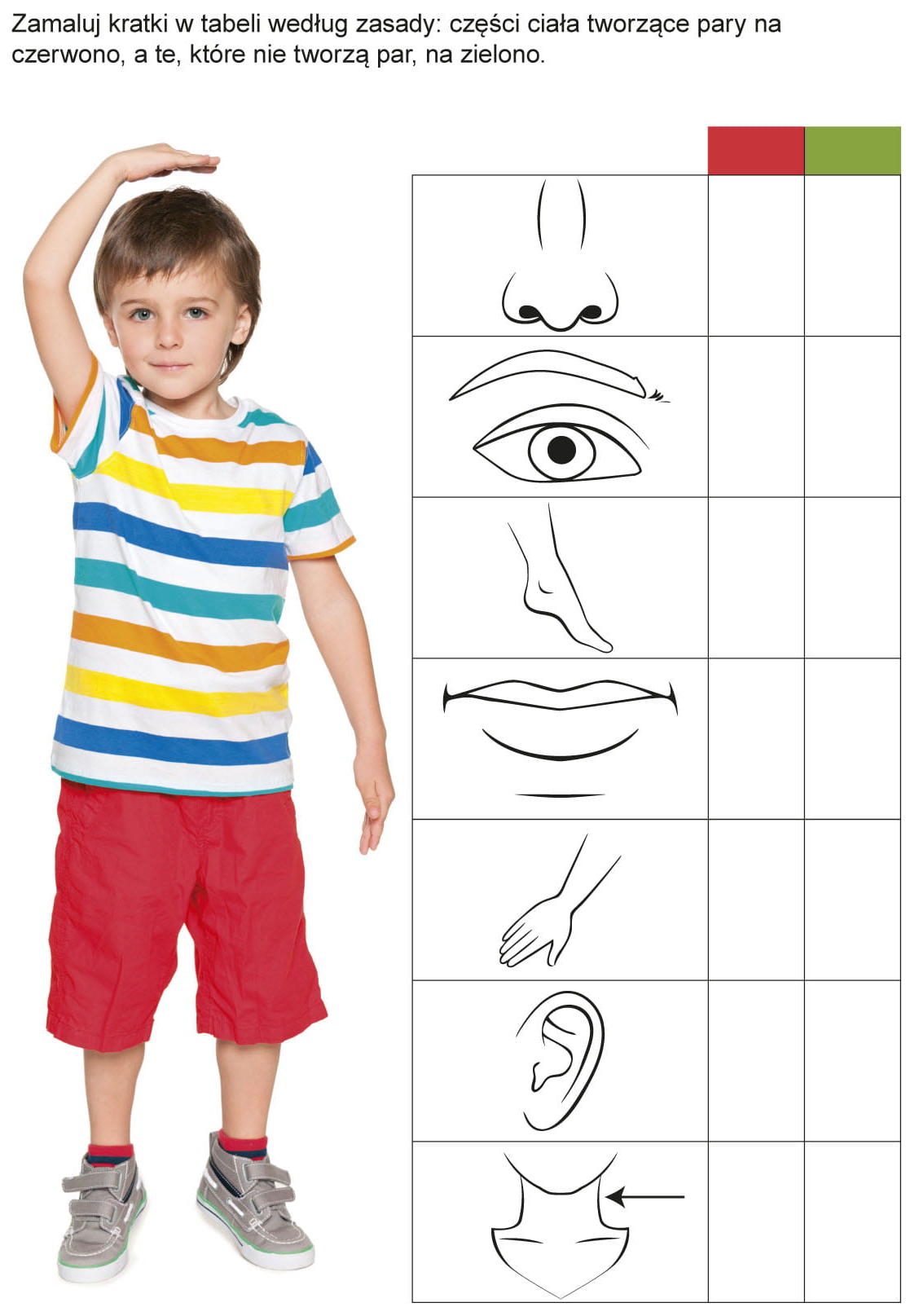 